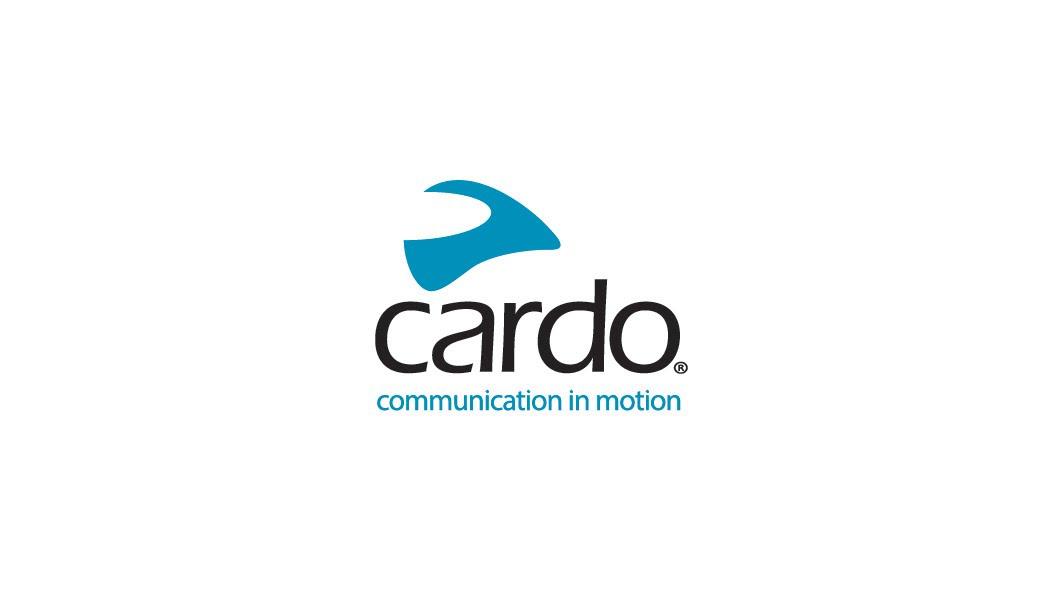 世界的に有名なミュージシャンでありモーターサイクリストでもあるジェームス・トーズランドとチャック・ガーリックがCardoのサウンドキャンペーンをリード 10月、Cardo Systemsはブランドの「サウンドキャンペーン」を記念して、二輪車に情熱を注ぐ世界的に有名なミュージシャン、そしてCardoユーザーによる2本の独占ビデオを公開しました。イントロ "は、2度のスーパーバイク世界チャンピオンであり、バンド "Toseland "のリードボーカルであるジェームス・トーズランドが、彼の人生がいかに音楽とモーターサイクルの融合であったか、そして彼の記録保持者としてのレーシングキャリアを通して音楽がいかに重要な役割を果たしたかを説明しています。カルド・システムズのYouTubeチャンネルでフルビデオをご覧ください。アリス・クーパーとベアスト・ブランコのベース・ギタリスト、チャック・ガーリックが、多忙なアメリカ・ツアーのスケジュールの合間を縫って、サウンドと2輪への愛について語っている。ビデオ全編はこちらから。Cardoは、世界中に知られるCardoユーザーやミュージシャンに声をかけるだけでなく、そのプラットフォームを利用して、多くのファンを持たないアーティストへの認知度向上やプロモーションを行い、新人や比較的無名のアーティストに光を当てる機会を得た。ソーシャルメディア上で#CardoFamに呼びかけ、ブランドは彼らのプロモーションのためにプラットフォームを提供することで、多くのクリエイターをサポートしている。カルドのソーシャル・チャンネルで、彼らの活躍をご覧ください。カルド・システムズの最高マーケティング責任者、ダン・エモディのコメント： 「エンジンの音。友人の声。好きな歌のビート。音は基本です。私たち自身がライダーであり、広範な顧客調査を通じて、良い音の重要性を理解しています。"それが、JBLとのパートナーシップの形成につながり、またドイツに独自の "Cardo Sound Labs "を開設するに至ったのです。2004年にモーターサイクリスト向けに初のワイヤレスBluetoothデバイスを市場に送り出してから、パワースポーツ向けワイヤレス通信システムの世界的リーダーとなるまでの道のりを通して、「あなたの走りを特別なものにする」ことがCardo Systemsの中心となってきた。2018年、同ブランドは世界初の快挙を成し遂げ、HARMANの大手オーディオブランドであるJBLとパートナーシップを結び、この協業は2021年にさらに5年間延長された。これは先駆的なパートナーシップであり、メロディックな関係の基調となった。2022年、カルドはドイツのシュトラウビングに本格的な研究開発施設「カルド・サウンド・ラボ」を開設し、高品質オーディオと最先端技術開発へのブランド・フォーカスを強化した。この施設は、Cardoを、完全所有の専用オーディオ開発能力を持つ業界唯一のプレーヤーとして位置づけています。この施設には、自動車およびコンシューマーオーディオの分野で150年以上の経験を積んだベテランの科学者チームがいます。Cardo Systemsの全製品をご覧になり、あなたにぴったりのCardoを見つけるには、www.cardosystems.com。Cardo SystemsについてCardo Systemsは最先端のコミュニケーション・デバイスを提供しています。モーターサイクルライダー、アウトドア愛好家、冒険を求める人々を、携帯電話、音楽、そしてお互いにつなぎます。Cardoは2004年に世界初のオートバイ用Bluetoothベースのワイヤレス・インターコム・ヘッドセットを発売して以来、業界の革新のほとんどを担ってきました。これには、初のメッシュ式インターコム、JBLによる初のプレミアム・サウンドシステム、初の音声駆動デバイスの導入など、例を挙げればきりがありません。Cardoの製品は100カ国以上で販売され、移動中のグループ用コミュニケーション機器として世界をリードしています。